27th Annual Summer Dance IntensiveJuly 15 - 19, 2019Who:	Level II, III, IV, V, VIWhen:	July 15 – 19, 2019What:	A fun-filled week of dance technique in ballet, jazz & tap, special activities, crew, and performance at the end of the week for your parents and friends!Cost:	$320	Family Rate:	$200 per dancer	Attendance is required for all Level IV, V, VI & Repertory Company Dancers.	* Attendance is mandatory for dancers in Repertory Company in order for them to participate in  the “Big Ballet” and Crew in the Student Concert.Friday, July 19	Informal Parent Showing Day - Students will present what they have learned through the week	Parents – please join us from 7:30-8:30 pm.Summer Festival of Dance Schedule **	Level II, III	Level IV, V, VI	2:45 - 3:00	   Warm-up/Special Activity (Ms. MaryBeth) – All Students3:00 - 4:00	Ballet Technique (Ms. MaryBeth)	3:00 - 4:00	Jumps, Turns, Pom Technique (Miss Abigale)4:00 - 5:00	Jumps, Turns, Pom Technique (Miss Abigale)	4:00 – 5:00	Jazz (Miss. Gabrielle)5:00 - 5:30   Brown bag dinner (bring your own-no time to go out to get something to eat) – All Students5:30-6:00   Hip Hop (Miss. Abigale)			        5:30-6:30 Ballet Technique (Mrs. Marybeth)6:00 - 7:00	Tap (Mrs. Dori)                                                  6:30 - 7:00 	Hip Hop (Miss Abigale)7:00 - 7:45  Creative Movement/Improv/                                   7 :00- 7 :45 Tap (Mrs. Dori)		Special Activity(Miss. Gabrielle) 7:45 - 8:45	Crew Choreography – All Students	Summer Intensive	$320 (Family Rate: $200)	Drop-in Rate	$75 per dayNo Refunds or Transferring of Funds*	All crew students who attend Summer Festival of Dance will be in Pointe Academy Dance Center Crew which will be our opening number in our 2020 Student Concert.**	Schedule and teachers subject to change.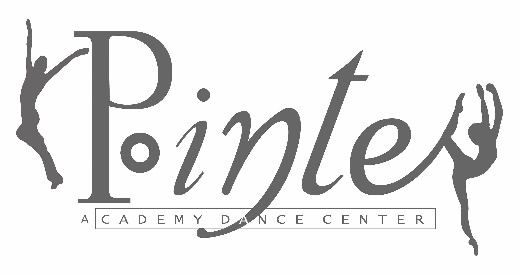 “A Passion for Dance” – 27 Years837 E. Auburn Road - 248-852-2585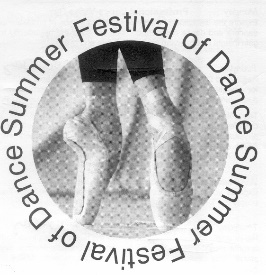 Dance Fees